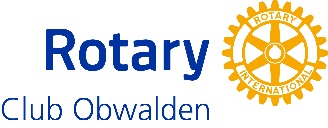 Einladung zum Partneranlass vom Donnerstag, 17. Juli 2014Geflügelproduktion und Geflügelmarkt______________________________________________________________Liebe Rotarierinnen und RotarierLiebe Partnerinnen und PartnerDie Familie Küchler im Eschli oberhalb Bitzighofen betreibt seit 1966 erfolgreich Geflügelproduktion. Paul Küchler, Vertreter der zweiten Generation, zeigt uns diesen Betriebszweig. Als Präsident des Vorstandes der 330 Bell-Geflügelproduzenten und Mitglied im Vorstand des Schweizerischen Geflügelproduzentenverbandes wird er uns auch einige interessante Informationen zum Geflügelmarkt Schweiz vermitteln.Anschliessend werden wir uns auf dem Bauernhof das Objekt der Besichtigung in gegrilltem Zustand zu Gemüte führen; vermehrt durch das wohlbekannte, vielfältige Salatbuffet von Mike Zumstein und abgerundet mit dem einen oder anderen Cheli.Herzlich grüsst								Daniel Rogger								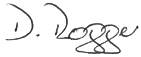 Unser Programm sieht folgendermassen aus:ab 18.15	Besammlung Ey vis à vis Schlachthof. Bitte Fahrgemeinschaften bilden,	da es nicht so viele Parkierungsmöglichkeiten gibt.	Wer zu Fuss gehen möchte, benötigt ca. 20 Minuten (siehe beiliegenden Plan).18.30	Begrüssung, anschliessend Betriebsführung 19.15	Kurzvortrag zum Geflügelmarkt Schweiz durch Paul Küchler19.45	Poulet vom Grill und SalatbuffetDatum/Zeit:	Donnerstag, 17. Juli 2014, 18.15 Uhr EyKosten:	Fr. 40.00 pro Person (Menue inkl. Mineral, Kaffee)An-/Abmeldung:	bis Montag 14. Juli	Mail: 	Daniel.Rogger@Landenberg-Druck.ch oder direkt auf Rotary Homepage	Tel.:	041 666 28 88		Fax.: 041 666 28 80		SMS: 079 340 86 63	oder: 	Daniel Rogger, Hobielstrasse 15, 6064 KernsName: ............................................................... 		Vorname: .....................................................................□ 	Ich/Wir nehmen teil		□	Ich/Wir können leider nicht teilnehmen...	Anzahl Personen